Det var 17 medlemmer til stede på møtet.Program for møtet:Info fra styret Foredrag av Johan Nystrøm, om sin siste bok "Ingen Nåde"Bevertning.ÅresalgLeder ønsket velkommen til møtet, og kom med en kort info fra styret.Johan Nystrøm holdt foredrag om sin bok «Ingen Nåde» som er skrevet med medforfatter Torkild Almaas. Boken har utgangspunkt i familiene Nystrøm og Tømmeraas som var aktive XU agenter og kurerer i Trondheim under 2´dre verdenskrig. Johan tok for seg bokens kapiteler med tiden før krigsutbruddet, motstandsviljen og hvordan motstanden organiseres, fakta om Rinnanbandens virksomhet for å rulle opp og knuse motstandsbevegelsen med innfiltrering, tortur og drap. Krigens siste år med den store påkjenning det var for familiene etter arrestasjoner og det å ikke vite hvordan det gikk med sine kjære. Freden med landsvikoppgjøret. Den vanskelige tiden etter freden. De som lot seg verve som agenter for XU ble pålagt en 50 år lang taushetsplikt som ikke ble oppløst for i 1988. Denne taushetsplikten gjorde at alle disse ikke fikk fortalt sin historie. De ble derfor ikke hedret for sin innsats under krigen. «Ingen Nåde» er en bok som gir oss en ettertanke til alle disse kvinner og menn som ofret sine liv og sin helse for troen på et fritt Norge, de som ikke fikk muligheten til å fortelle om sin innsats, de som i taushet måtte leve med sine traumer resten av livet. La oss ALDRI glemme dem.Bevertning.ÅresalgMøtet hevet kl. 15:40Gunnar WeisæthSekretær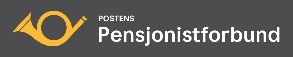 Postpensjonistene i Trøndelag SørPROTOKOLL FRA MEDLEMSMØTE Hornemansgården 07.09.2023 kl. 14:00